Профилактическая кампания «Юный пешеход»ПАМЯТКА ДЛЯ РОДИТЕЛЕЙ• Помните, что жизнь и безопасность детей на дорогах зависит, прежде всего, от вас. • Важно научить их наблюдать, ориентироваться в обстановке на дороге, оценивать и предвидеть опасность. Находясь на дороге со своими детьми, применяйте некоторые методы, которые помогут вам и вашему ребёнку сформировать навыки безопасного поведения. • Никогда не спешите на проезжей части.• Не переходите дорогу на красный или жёлтый сигнал светофора.• При выходе из автобуса, трамвая, такси, помните, что вы должны сделать это первыми. • Выйдя из общественного транспорта, подождите, когда он отъедет от остановки, и только после этого переходите проезжую часть дороги.• Не разговаривайте при переходе дороги. • Постоянно обсуждайте с ребёнком возникающие ситуации на дорогах, указывая на скрытую опасность. • Приучитесь сами и приучите детей переходить дорогу не там, где вам надо, а там, где есть переходы. • Научите всматриваться вдаль и оценивать скорость приближающегося транспорта для того, чтобы суметь вычислить время, за которое машина сможет доехать до вас. • Обращайте внимание на обманчивость пустых дорог. Они не менее опасны, чем оживлённые автомагистрали.Учите детей безопасному поведению на дороге своим примером!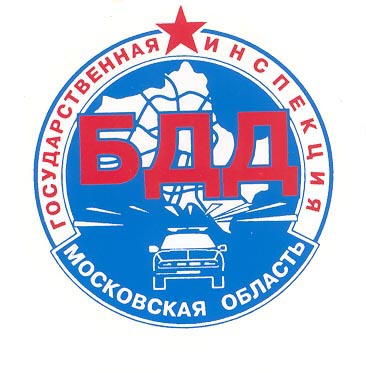 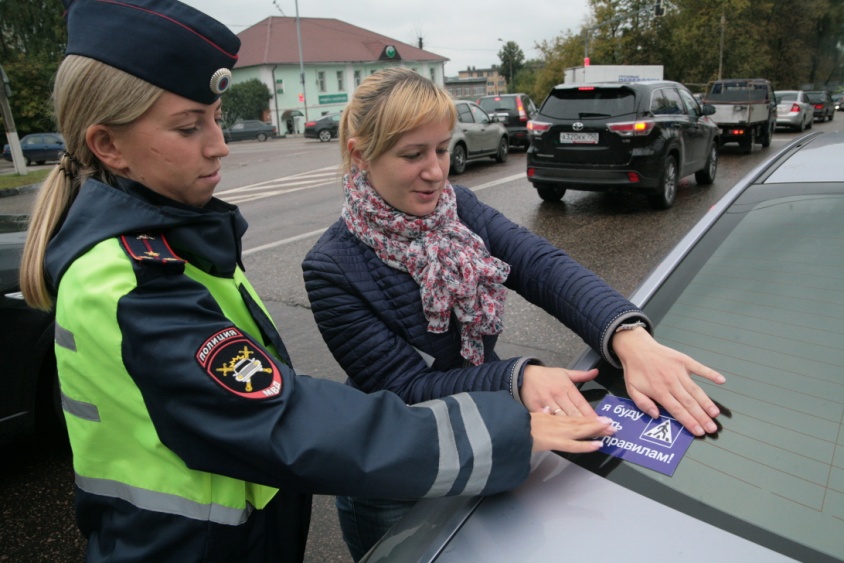 11 батальон 1 полка ДПС (северный) ГИБДД ГУ МВД России по Московской области